BIOLOGY 2022-23									September 30, 2022Today’s Agenda (Day 32)HOUSEKEEPING ITEMSHomework Check: LAB: Design your own Biome [final] Chapter 5 Vocabulary LAB: Population Ecology Chemistry TableClass Activity:DAY 3:  Chapter 5 PPT ReviewSection 5.2 – Threats to BiodiversitySection 5.3 – Conserving BiodiversityHOMEWORK:READ: Chapter 5 – Biodiversity and ConservationCOMPLETE: Ch 5 Reading GuideSTUDY: Chapter 5 Test, Ch 5 & 6 Vocabulary QuizCHAPTER 5 – Biodiversity and ConservationCHAPTER 6 – Chemistry in BiologyELEMENTS AND SYMBOLSPOLYATOMIC IONS & COMMON ACIDSREMINDERS:CHEMISTRY TABLE – Polyatomic Ions & Acids – Sept. 30QUIZ: Chemicals and Symbols [elements, polyatomic ions, acids]  Oct. 11Chapter 5 Reading Guide – Oct. 11TEST: Ch 5  Oct. 13  QUIZ: Ch 5 & 6 Vocabulary – Oct. 18TEST: Ch 6  Oct. 20    BIOLOGY 2022-23							CHEMISTRY REINFORCEMENTChemicals and SymbolsINSTRUCTIONS: Please complete the table below with the appropriate chemical symbols (and ionic charge)for each common polyatomic ions and acids listed.POLYATOMIC IONS & COMMON ACIDSBIOLOGY 2022-23									READING GUIDEChapter 5 Biodiversity & ConservationReview pages 116 – 135 in the Glencoe Science Biology Textbook and answer the following questions.How do extinctions affect biodiversity?List and describe three types of biodiversity.Give an example of the three types of biodiversity you listed in number 2.Why does maintaining biodiversity have a direct economic value to humans?Differentiate between the direct and indirect economic value of biodiversity.What types of events can lead to extinction?According to the table, which of these groups has suffered the largest percentage loss due to extinction?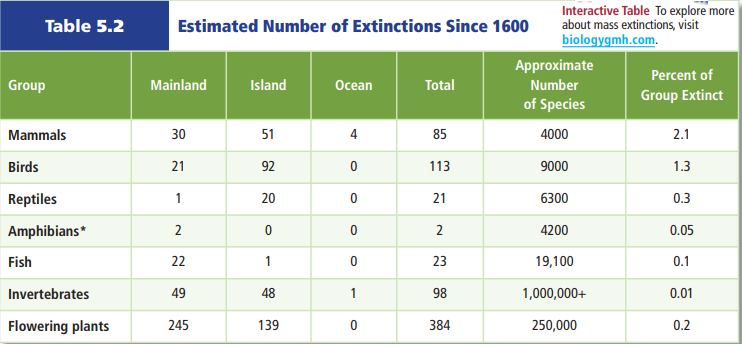 According to the table above, which of these groups has suffered the smallest percentage loss due to extinction? Why are non-native species introductions potentially so dangerous to island organisms?How are today’s high rates of extinction different from past mass extinction events?What normally happens after a mass extinction?  Why might this not happen after this mass extinction?What is overexploitation?  How does it affect biodiversity?How can disruption of a habitat be as harmful as destruction of a habitat?Describe how habitat fragmentation can lead to edge effects (describe edge effects as part of your answer).What causes eutrophication?  What are the problems associated with eutrophication?Why are introduced species a threat to biodiversity in their new habitat, but not their original habitat? What conclusion can be made based on this graph?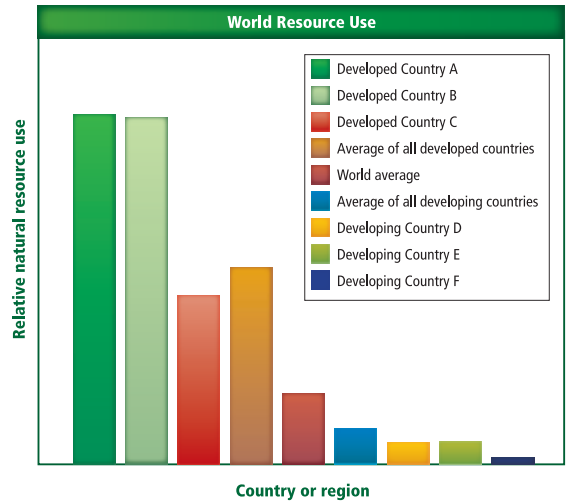 What is the difference between renewable and nonrenewable resources?  Give two examples of each.Based on the graph below, how long does it take an area to recover from a landslide?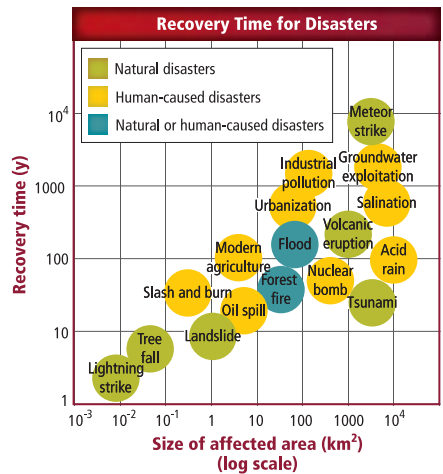 Based on the graph above, what has the greatest influence on disaster recovery time?Choose a human-caused disaster from the graph above.  Discuss the methods that could be used to restore biodiversity.Read the article on page 136 and what Wangari Maathai did in Kenya and how it has positively impacted her country.Background extinctionBiological augmentationBiological magnificationBioremediationEcosystem diversityEdge effectEndemicEutrophicationExtinction biodiversityGenetic diversityHabitat fragmentationIntroduced speciesMass extinctionNatural resourceOverexploitationRenewable resourceSpecies diversitySustainable useAcidActivation energyActive siteAmino acidAtomsBaseBufferCarbohydrateCatalystChemical reactionCompoundCovalent bondElectron ElementEnzymeHydrogen bondIonIonic bondIsotope LipidMacromoleculeMixtureMoleculeNeutron Nucleic acidNucleotideNucleuspHPolymerPolar moleculeProductProteinProtonReactantSoluteSolutionSolventSubstrateVan der Waals forceHydrogen - Helium - Lithium - Beryllium - Boron -Carbon -Nitrogen -Oxygen -Fluorine -Neon - Sodium - Magnesium -Aluminum - Silicon -Phosphorus-Sulfur -Chlorine -Argon -Potassium-Calcium - Chromium - Manganese -Iron -Cobalt -Nickel -Copper -Zinc -Arsenic - Selenium - Bromine - Krypton - Palladium -Silver -Cadmium -Tin -Iodine -Xenon - Cesium - Barium - Platinum - Gold -Mercury -Lead -Radon -Radium -AcetateAcetateAmmoniumBromateCarbonateChlorateChloriteChromateCyanateCyanideDichromatedihydrogen phosphatehydrogen carbonate / bicarbonatehydrogen phosphatehydrogen sulfate / bisulfateHydroxideHypochloriteIodateNitrateNitriteOxalatePerchloratePermanganatePeroxidePhosphatePhosphiteSulfateSulfiteThiocyanateThiosulfateAceticBromicChloricChlorousHydrobromicHydrochloricNitricPhosphoricSulfuricAcetateAcetateAmmoniumBromateCarbonateChlorateChloriteChromateCyanateCyanideDichromatedihydrogen phosphatehydrogen carbonate / bicarbonatehydrogen phosphatehydrogen sulfate / bisulfateHydroxideHypochloriteIodateNitrateNitriteOxalatePerchloratePermanganatePeroxidePhosphatePhosphiteSulfateSulfiteThiocyanateThiosulfateAceticBromicChloricChlorousHydrobromicHydrochloricNitricPhosphoricSulfuric